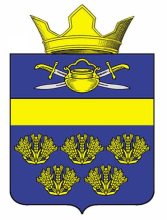 АДМИНИСТРАЦИЯ ВЕРХНЕКУРМОЯРСКОГО СЕЛЬСКОГО ПОСЕЛЕНИЯ КОТЕЛЬНИКОВСКОГО МУНИЦИПАЛЬНОГО РАЙОНА ВОЛГОГРАДСКОЙ ОБЛАСТИот  15 мая     2018                                                    № 28Об утверждении Положения об обеспечении беспрепятственного проезда пожарной техники к месту пожара на территории Верхнекурмоярского сельского поселения Котельниковского муниципального района Волгоградской области   В соответствии с Федеральным законом от 21 декабря 1994 года № 69-ФЗ «О пожарной безопасности», Федеральным законом от 22.07.2008 N 123-ФЗ «Технический регламент о требованиях пожарной безопасности», Уставом Верхнекурмоярского сельского поселения Котельниковского муниципального района Волгоградской области, администрация Верхнекурмоярского сельского поселения Котельниковского муниципального района Волгоградской области постановляет:
1. Утвердить прилагаемое Положение об обеспечении беспрепятственного проезда пожарной техники к месту пожара на территории Верхнекурмоярского  сельского поселения.
2. Рекомендовать руководителям предприятий, учреждений и организаций независимо от их организационно-правовых форм и форм собственности обеспечивать беспрепятственный проезд пожарной техники к месту пожара в пределах закрепленных и обслуживаемых территорий в соответствии с утвержденным положением.
3. Контроль  выполнения настоящего постановления оставляю за собой.
Глава Верхнекурмоярского сельского поселения                                                    	А.С.МельниковУТВЕРЖДЕНОпостановлением
 администрации
Верхнекурмоярского 
сельского поселения
от 15.05.2018г № 28ПОЛОЖЕНИЕ
об обеспечении беспрепятственного проезда пожарной техники к месту пожара 
на территории Верхнекурмоярского сельского поселения Котельниковского муниципального района Волгоградской областиОбщие положения1.1. Положение об обеспечении беспрепятственного проезда пожарной
техники к месту пожара на территории Верхнекурмоярского  сельского поселения Котельниковского муниципального района Волгоградской области (далее - Положение) разработано в соответствии с Федеральным законом от 21 декабря 1994 года № 69-ФЗ «О пожарной безопасности», Федеральным законом от 22.07.2008 N 123-ФЗ «Технический регламент о требованиях пожарной безопасности».
1.2. Положение предназначено руководителям предприятий, учреждений и организаций независимо от их организационно-правовых форм и форм
собственности, имеющих в своем ведении и (или) обслуживающих территории жилых массивов, общественных зданий и производственных территорий.Обеспечение беспрепятственного проезда к зданиям, сооружениям и строениям
2.1. Ширина проездов для пожарной техники должна составлять не менее 6 метров.
2.2. В общую ширину противопожарного проезда, совмещенного с основным подъездом к зданию, сооружению и строению, допускается включать тротуар, примыкающий к проезду.
2.3. Конструкция дорожной одежды проездов для пожарной техники
должна быть рассчитана на нагрузку от пожарных автомобилей.
2.4. В замкнутых и полузамкнутых дворах необходимо предусматривать проезды для пожарных автомобилей.
2.5. Тупиковые проезды должны заканчиваться площадками для разворота пожарной техники размером не менее чем 15x15 метров. Максимальная протяженность тупикового проезда не должна превышать 150 метров.
2.6. К рекам и водоемам должна быть предусмотрена возможность
подъезда для забора воды пожарной техникой в соответствии с требованиями
нормативных документов по пожарной безопасности.
2.7. Планировочное решение жилой застройки должно обеспечивать подъезд пожарной техники к зданиям, сооружениям и строениям на расстоянии не более 50 метров.
2.7. К зданиям, сооружениям и строениям по всей их длине должен  быть обеспечен подъезд пожарных автомобилей с одной стороны при ширине здания, сооружения или строения не более 18 метров и с двух сторон при ширине более 18 метров, а также при устройстве замкнутых и полузамкнутых дворов.Обеспечение беспрепятственного проезда к жилым домам3.1Подъезд пожарных автомобилей должен быть обеспечен:
 со всех сторон – к зданиям жилых домов, общеобразовательных учреждений, детских дошкольных образовательных учреждений, лечебных учреждений, органов управления учреждений.Обеспечение беспрепятственного проезда к производственным объектам4.1. К зданиям, сооружениям и строениям производственных объектов по всей их длине должен быть обеспечен подъезд пожарных автомобилей:
 с одной стороны - при ширине здания, сооружения или строения не более 18 метров;- с двух сторон - при ширине здания, сооружения или строения более 18 метров, а также при устройстве замкнутых и полузамкнутых дворов.4.2. Допускается увеличивать расстояние от края проезжей части автомобильной дороги до ближней стены производственных зданий, сооружений и строений до 60 метров при условии устройства тупиковых дорог к этим зданиям, сооружениям и строениям с площадками для разворота пожарной техники. При этом расстояние от производственных зданий, сооружений и строений до площадок для разворота пожарной техники должно быть не менее 5, но не более 15 метров, а расстояние между тупиковыми дорогами должно быть не более 100 метров.
4.3. Производственные объекты с площадками размером более 5 гектаров должны иметь не менее двух въездов.
4.4. При размере стороны площадки производственного объекта более 1000 метров и расположении ее вдоль улицы или автомобильной дороги на этой стороне следует предусматривать не менее двух въездов на площадку.
4.5. Огражденные участки внутри площадок производственных объектов (открытые трансформаторные подстанции, склады и другие участки) площадью более 5 гектаров должны иметь не менее двух въездов.
4.6. В случае если по производственным условиям не требуется устройства дорог, подъезд пожарных автомобилей допускается предусматривать по спланированной поверхности, укрепленной по ширине 3,5 метра в местах проезда при глинистых и песчаных (пылеватых) грунтах различными местными материалами с созданием уклонов, обеспечивающих естественный отвод поверхностных вод.
4.7. Ширина ворот автомобильных въездов на площадку производственного объекта должна обеспечивать беспрепятственный проезд основных и специальных пожарных автомобилей.5. Обеспечение беспрепятственного проезда к источникам противопожарного водоснабжения
5.1. К водоемам, являющимся источниками противопожарного водоснабжения, а также другим сооружениям, вода из которых может быть использована для тушения пожара, надлежит предусматривать подъезды с площадками для разворота пожарных автомобилей, их установки и забора воды. Размер таких площадок должен быть не менее 12x12 метров.
5.2. Пожарные гидранты надлежит располагать вдоль автомобильных дорог на расстоянии не более 2,5 метра от края проезжей части, но не менее 5 метров от стен здания.6.Обеспечение беспрепятственного проезда в условиях выпадения осадков и выполнения земляных работ
6.1. При выполнении земляных работ организации обязаны предварительно согласовать с администрацией Верхнекурмоярского  сельского поселения Котельниковского муниципального района Волгоградской области выполнение данных работ.
6.2. Выполнение земляных работ должно предусматривать обеспечение
беспрепятственного проезда пожарной техники к месту пожара.ПОСТАНОВЛЕНИЕ 